Tone and Mood Words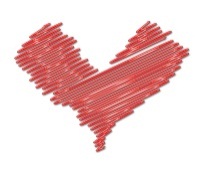 